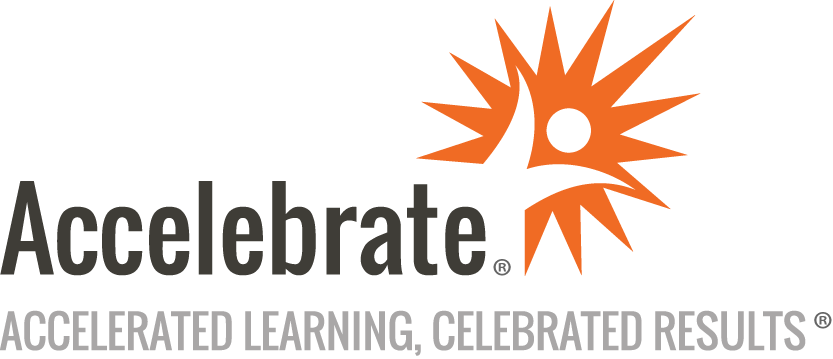 Diversity, Equity & Inclusion DemystifiedCourse Number: DEI-100
Duration: 2 daysOverviewDEI Demystified is the foundational course for this DEI series.  Embracing diversity, equity, and inclusion (DEI) is essential to the success of corporations, government agencies, and institutions of all types and sizes. In this DEI Demystified course, participants will learn the components of DEI and explore its core values, benefits, and practices.As part of the class, participants will strengthen recognition of unconscious bias, microaggressions, and blind spots, and learn strategies to reverse these practices, creating a culture of equity and inclusion that benefits all team members, clients, and the public. Too often organizations are reluctant to adopt the work of DEI, fearing a culture that may become rooted in blame and upheaval. This DEI course is centered in the six “C’s” fostering Compassionate, Courageous, Candid, Committed, and Creative Change Agents. The focus is on growth, learning, and transformation and a recognition that challenges can be a catalyst for change and growth.PrerequisitesNo prior coursework is required.MaterialsDEI Interactive ExercisesOngoing Access to the DEI Resource (Curated) Library upon completion of this courseDEI Demystified Course DeckDEI Overview Materials for all employees DEI Terminology Resource (Curated)Copyright © Wings UpRising, S. Jai Simpson-JosephSoftware Needed on Each Student PCFor in-person deliveries, attendees will not need computers for this course. We will provide full classroom setup instructions that will include seating in small groups and one large circle, with supplies such as flipcharts, sticky notes, markers, and pens for the attendees and a projector and Internet connection for the instructor's laptop.Online deliveries for this interactive training will use an online meeting platform (such as Zoom, WebEx, GoTo, or Teams) to have face-to-face contact online, including use of breakout rooms for group activities.ObjectivesUnderstand and demystify the concepts of diversity, equity, and inclusionUnderstand and define the benefit of a DEI initiativeUnderstand how to create a culture of empathy, vulnerability, bravery, and accountabilityEngage in candid and courageous conversationsDescribe methods to actively work to build a safe and inclusive spaceIdentify core values that undergird and support DEI practices, e.g., trust and respectFrame challenges and obstacles through a lens of positivity and as a catalyst for growthPractice a methodical process of harm-reduction, including limiting the harmful effects of your own implicit and explicit biasesRecognize the power of the heart in DEIEmploy strategies to amplify DEI and allyship within your community and organizationDevelop a core understanding of why DEI matters to you and to your organizationDefine what impact, legacy, or position you want your organization to haveDesign strategies for measuring impact and defining successDefine the benefits of a diverse, equitable, and inclusive workplace (e.g., increased productivity, staff retention, and morale)OutlineIntroductionOrganizational Transformation and its BenefitsDEI DemystifiedDiversity, Equity & Inclusion (DEI) Defined What are the fundamentals of DEI?Your Diversity StoryEquity vs Equality: Access, Fairness and OpportunityInclusion and the meaning of Safe SpaceDEI Benefits What are the Core Benefits of DEI in the Workplace?Understanding How DEI can Maximize Productivity and ResultsUnderstanding How DEI can Foster Collaboration and CommunityThe Real Fears and Challenges of Taking On DEI A Safe Space to Discuss Fear, Threat, and MisunderstandingWhat Are Obstacles to DEIWhat Is a Candid and Courageous Conversation?What Does It Take to Create Employee Engagement?DEI Heart Strides The Process of Transforming Mind and HeartThe Four Pillars of Heart Strides WorkEngaging In Empathetic LeadershipDEI Explored DEI TerminologyDistinguishing Unconscious Bias and BlindspotsFrom Microaggressions to Building Micro-behaviorsConscious BiasThe Many Forms of DiscriminationDEI Matters Acknowledge and Speaking Plainly of Harm and TraumaHow to Bridge Resistance and FearHow to Encourage Team Members to See Value and “Choose” DEIDefine Your Company Culture Before It Defines YouWhat is Your Company Legacy Going to Be?Building A Model for Healing and ProgressDEI Advocates and Champions Choosing DEIChange AgentsAllyshipBuilding communityDEI Amplified Stay Relevant, Fluid, Open to Best PracticesChange is UncomfortableStories, Cases, Lived Experiences, and the Power of Active ListeningDEI Conclusion and Next Steps